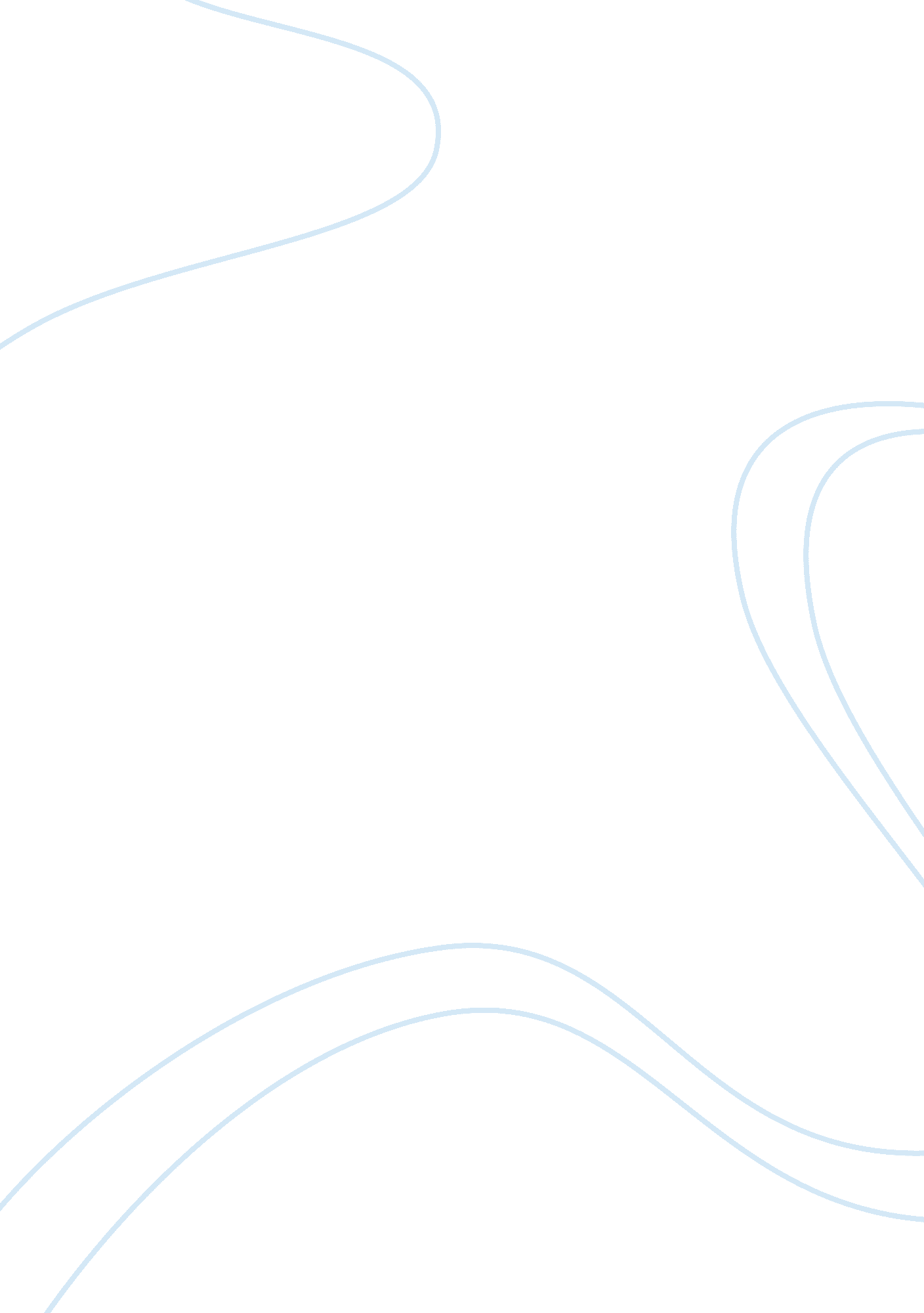 Children of menFamily, Children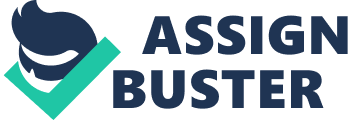 Children of Men “ Children of Men” is set in the year of 2027, when the world is in chaos with the multitude of political and social issues includingimmigrationand fascism. The movie could be classified assciencefiction because it consists of two common elements of the genre: a futuristic setting and a dystopian society. There is, however, no advancedtechnologyorartificial intelligence. The cities look just like today, except they are shabby and grimy. Everything is awash in grim to reinforce the theme of a dystopian society. The gloomy setting makes London look like it did in the 19th century with its criminal world of the time. The color palette is stark, favoring grays over other hues. The movie vividly paints a bleak and horrific future that none of us would want to live in. In 2027, the world has become sterile. Britain, where the story is set, has become a somber place with a climate of nationalisticviolence. Everywhere there are signs, warnings, and surveillance cameras. Immigrants are being purged and penned in cages. Heavily armed police fill the streets “ only Britain soldiers on. ”  And above all, there are no children. No child has been born for eighteen years. The human race has become infertile; it is facing the likelihood of its own extinction. Children of Men” offers a possible beginning of the collapse – a world without children. And that collapse does not come through war, famine, or disease, but from the human race's infertility. The situation of the 2027 setting is built around contemporary issues such as immigration andterrorism. The lack of children and the possibility of children are the cause for all the action. The movie, however, is not really concerned about the reasons for the situation or how infertility will end the collective human race. Instead, it focuses on the reaction of individuals and societies to the unexpected reproductive crisis. It examines how one ray of hope becomes a tool used for politics and power. “ Children of Men” is not really about children; it is about human civilization. Science-fiction films concerning dystopian societies commonly use confident and well - skilled heroes, but not “ Children of Men. ” Theo Faron is at the center of the conflict between government forces and an organized group of terrorists, the Fishes. Theo's rugged appearance and lack ofmotivationmakes him a reluctant hero. In the beginning, Theo is indifferent to the death of eighteen year old Baby Diego. However, his perspective on life hanges when he meets Kee, a pregnant woman. Theo, an ex-activist, then is forced to face his own demons and protect the world's last remaining hope. Despite his average profession, he becomes Kee’s protector. This shows that men continue to be the dominant figures in society. Theo represents masculinity, bravery, and courage. Throughout “ Children of Men,” viewers might feel conflicted between the theory of good and evil as they are challenged which side they should take. At the beginning of the film, the audience sees themselves identify with the government, and thus sees the terrorists as evil. As the film progresses, however, the audience learns that the terrorists in the film are actually fighting for a good cause. When the film continues to be unfolded, the audience finds out that the terrorists want to use the child as a tool to gain power. Julian's goal is to help Kee escape to a safe place of safety run by a mysterious group called " The Human Project. Other Fishes have different ideas, viewing Kee's baby as a crucial device for their politics ambitions. The Fishes are no longer seen as being good in the audience’s view. It would be incomplete not to mention about the sound effects of the film. A variety ofmusicfollows Theo’s journey throughout the film. The sounds of traffic, barking dogs, screaming, and exploded bomb all add vital results to the dystopian world depicted in the film. Most remarkable, however, is the sound at the opening and ending of the film. “ Children of Men” begins and ends with darkness, with only sounds heard, but those sounds tell the story. “ Children of Men” highlights on the same problems society is facing today: crises involvingracism, terrorism, pollution, and more. It is a dark but vivid story of hope and humanity. 